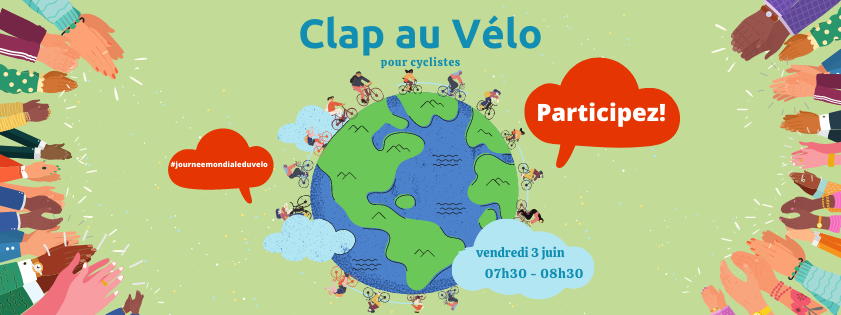 Ce vendredi 3 juin, journée mondiale de la bicyclette, les cyclistes seront félicités un peu partout en Belgique. En effet, les associations cyclistes GRACQ (francophone) et Fietsersbond (néerlandophone) organisent la journée Clap au Vélo.POURQUOI CETTE ACTION ?Pour remercier les cyclistes d’avoir opté pour ce mode de déplacement et de rendre le monde un peu plus durable Pour éveiller la curiosité des automobilistesPour montrer aux autorités qu’investir dans des aménagements cyclables de qualité, ça vaut le coupDÉTAILS PRATIQUES Quand : le 3 juin de Xh à Xh Où : XXXXGRACQ XXXX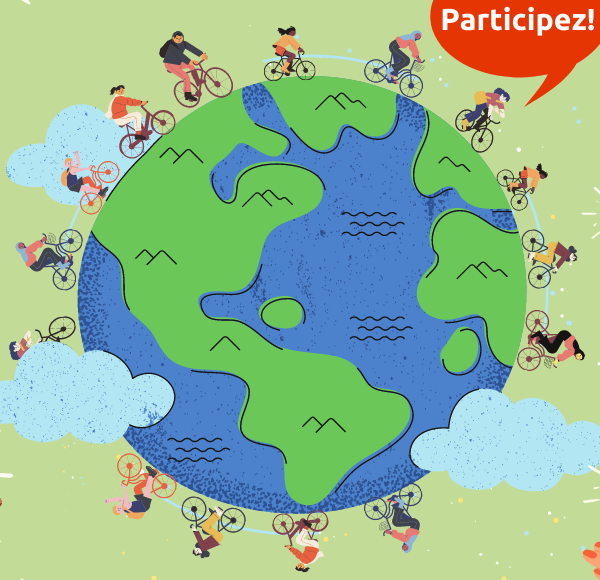 T xxxLogo 